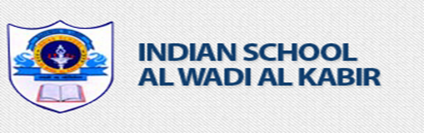     COUNSELING REFERRAL FORM (Kg-Primary)                                 2018 – 2019ACADEMIC CONCERNS Inadequate language skills (reading/writing/spelling/comprehension) Shabby handwriting / awkward pencil grip Difficulty in Math Incomplete class/home work Test taking difficulty Details if any ___________________________________________________________________ BEHAVIORAL/SOCIAL/EMOTIONAL CONCERNS Easily distracted low sitting tolerance, restless blurts out, often interrupts or intrudes Peer group problems (fights, lack of interaction) Lack of eye contact/smile Fear/nervousness Unable to follow given instructions independently Extreme temper tantrums Details if any ___________________________________________________________________ SPEECH CONCERN Lacks speech clarity Stammering Repeating the same words what was asked Details if any _________________________________________________________________Name of the referee: ________________________ Date: __________Relation to the Student: ______________________ Signature of referee: ____________________Parents are informed about the referral: Yes	           No (to be filled if referred by a teacher) Name of student :Class & Sec :                               Gr. No.Gender :Date of Birth :Father’s Name:Mother’s Name:Father’s Contact :Mother’s Contact:Father’s email Id:Mother’s email Id: